Beste bewoner,Naarmate je ouder wordt, verandert je afweersysteem. Je wordt gevoeliger voor de gevolgen van griep en corona. Je hebt meer risico om er erg ziek van te worden en bijvoorbeeld een longontsteking te krijgen. Bescherm jezelf en laat je vaccineren!COVID-19-vaccinatieKomende herfst worden opnieuw meer COVID-19-besmettingen verwacht. Daarom bevelen artsen en experten aan om je deze herfst opnieuw te laten vaccineren. Bewoners van assistentiewoningen/serviceflats komen best snel aan bod zodat ze beschermd zijn voordat er opnieuw meer besmettingen opduiken. Het COVID-19-vaccin is gratis voor iedereen. GriepvaccinatieNet zoals de voorbije jaren wordt ook griepvaccinatie aanbevolen. De griepvaccins zijn er nog niet. Het griepvirus wordt ook later verwacht dan COVID-19. Daarom wordt het griepvaccin het best gegeven in oktober of november. Wil je gevaccineerd worden, maak dan een afspraak met je huisarts of (huis)apotheker. 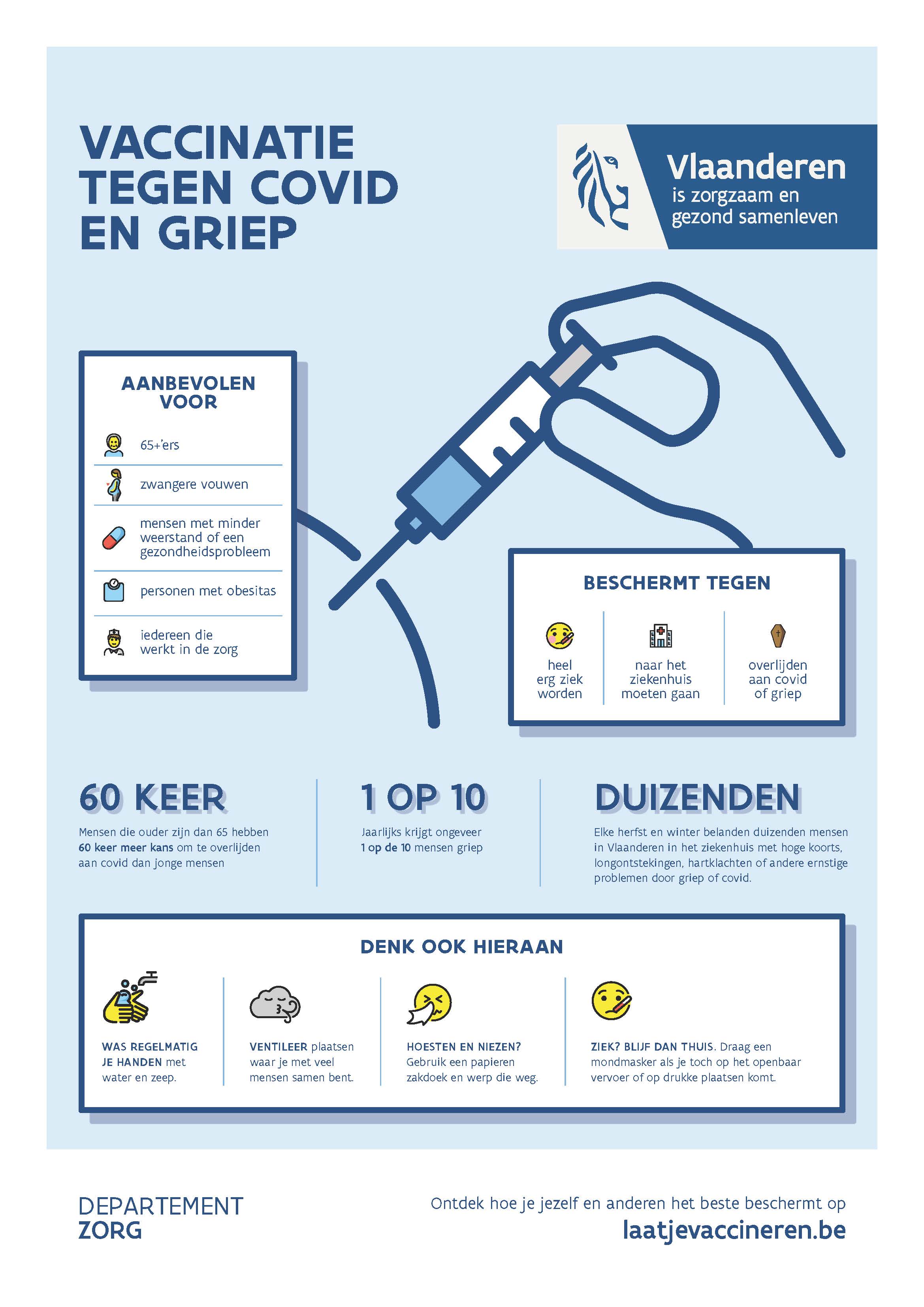 